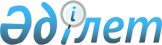 О внесении изменений в решение маслихата от 09 февраля 2015 года № 291 "Об утверждении Правил оказания жилищной помощи"
					
			Утративший силу
			
			
		
					Решение маслихата города Костаная Костанайской области от 22 декабря 2015 года № 397. Зарегистрировано Департаментом юстиции Костанайской области 14 января 2016 года № 6136. Утратило силу решением маслихата города Костаная Костанайской области от 9 февраля 2024 года № 80
      Сноска. Утратило силу решением маслихата города Костаная Костанайской области от 09.02.2024 № 80 (вводится в действие по истечении десяти календарных дней после дня его первого официального опубликования).
      В соответствии со статьей 97 Закона Республики Казахстан от 16 апреля 1997 года "О жилищных отношениях", статьей 6 Закона Республики Казахстан от 23 января 2001 года "О местном государственном управлении и самоуправлении в Республике Казахстан" Костанайский городской маслихат РЕШИЛ:
      1. Внести в решение маслихата "Об утверждении Правил оказания жилищной помощи" от 09 февраля 2015 года № 291 (зарегистрированное в Реестре государственной регистрации нормативных правовых актов за № 5400, опубликованное 17 марта 2015 года в газете "Наш Костанай") следующие изменения:
      в Правилах оказания жилищной помощи, утвержденных указанным решением:
      пункты 2, 3, 4 изложить в новой редакции:
      "2. Жилищная помощь оказывается государственным учреждением "Отдел занятости и социальных программ акимата города Костаная" (далее - уполномоченный орган).
      Для назначения жилищной помощи услугополучатель обращается в Костанайский отдел филиала республиканского государственного предприятия на праве хозяйственного ведения "Центр обслуживания населения" по Костанайской области (далее - ЦОН) либо веб-портал "электронного правительства" www.egov.kz (далее - портал) на альтернативной основе с заявлением и представляет документы, указанные в пункте 9 стандарта государственной услуги "Назначение жилищной помощи", утвержденного приказом Министра национальной экономики Республики Казахстан от 9 апреля 2015 года № 319 "Об утверждении стандартов государственных услуг в сфере жилищно-коммунального хозяйства".
      3. Уполномоченный орган предоставляет результат оказания жилищной помощи со дня сдачи пакета документов в ЦОН, а также при обращении на портал - 10 (десять) календарных дней.
      4. Жилищная помощь назначается с месяца подачи заявления и оказывается на текущий квартал, в котором обратился услугополучатель.";
      пункт 7 изложить в новой редакции:
      "7. В случае выявления несоответствия доходов представленных услугополучателем учитываются сведения о доходах, полученных из государственных информационных систем.
      Излишне выплаченные суммы подлежат возврату в бюджет, а в случае отказа услугополучателем возвратить в добровольном порядке, уполномоченный орган взыскивает перечисленные выплаты в установленном законодательством Республики Казахстан порядке.".
      2. Настоящее решение вводится в действие по истечении десяти календарных дней после дня его первого официального опубликования.
      СОГЛАСОВАНО   
      Руководитель государственного   
      учреждения "Отдел занятости   
      и социальных программ акимата   
      города Костаная"   
      __________________ С. Умаров   
      22 декабря 2015 год
      Руководитель государственного   
      учреждения "Отдел экономики   
      и бюджетного планирования   
      акимата города Костаная"   
      __________________ Н. Дорошок   
      22 декабря 2015 год
					© 2012. РГП на ПХВ «Институт законодательства и правовой информации Республики Казахстан» Министерства юстиции Республики Казахстан
				
Председатель сессии,
депутат по избирательному
округу № 11
С. Сотников
Секретарь Костанайского
городского маслихата
Н. Халыков